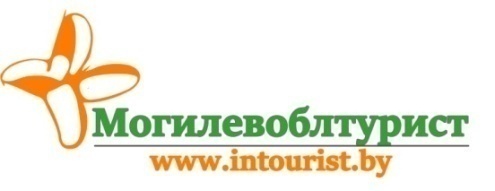 ГОРДАЯ АБХАЗИЯРаннее Бронирование 2019(автобусный тур, 2 ночных переезда)Минск - Могилев - Гагра - Могилев - МинскОтдых на море (10 ночей)15 дней/14 ночей Программа тура:Доп. место в 2-хместном номере - 190$ + 200,00 BYNДополнительно оплачивается транспортный пакет + туруслуга - 200,00 бел.рублейКонтактное лицо Дарья 8 0222 32-72-80, +37529 184-84-78, +37533 690-00-37Гостевой дом "Генерал Дбар,18"Гагра, Республика АбхазияГостевой дом «Генерал Дбар, 18" находится в Гагре на черноморском побережье. Пляж песчано-галечный, 2-3 минуты ходьбы.Номера оснащены кондиционером, холодильником и телевизором с плоским экраном и спутниковыми каналами с бесплатным Wi-Fi.В распоряжении гостей общая кухня. В 10 минутах ходьбы работают различные кафе и рестораны.В номерах:- санузел с собственным душем туалетом- кондиционер- телевизор с плоским экраном- холодильник- кровати, шкаф, тумбочки, комод, журнальный столик, зеркалоДополнительно: К услугам гостей в гостевом доме "Генерал Дбар, 18" есть просторный зеленый двор с принадлежностями для барбекю и мангалом.Гостевой дом "На проспекте Ардзинба, 257"Гагра, Республика АбхазияГостевой дом «На проспекте Ардзинба, 257»  расположен в Гаграх, рядом с пляжем на побережье Черного моря. Пляж песчано-галечный, в 3 минутах хотьбы.Номера оснащены кондиционером, холодильником и телевизором с плоским экраном и спутниковыми каналами.В распоряжении гостей общая кухня. В 10 минутах ходьбы работают различные кафе и рестораны.Расстояние от гостевого дома «На проспекте Ардзинба, 257» до железнодорожного вокзала Гагры составляет 4,5 км, а до международного аэропорта Сочи — 36 км.В номерах:- санузел с собственным душем туалетом- кондиционер- телевизор с плоским экраном- кровати, шкаф, тумбочки, зеркалоКонтактное лицо Дарья 8 0222 32-72-80, +37529 184-84-78, +37533 690-00-371 деньОтправление из Могилева ориентировочно в 12.00. Транзит по территории Беларуси и России. Ночной переезд. 2 деньТранзит по территории РФ. Ночлег на территории РФ. 3 деньЗавтрак в отеле. Транзит по территории РФ. Прохождение абхазской границы. Прибытие в Гагра. Заселение в отель. Отдых.4-12 деньОтдых на море.13 деньВыселение из отеля. Транзит по территории Абхазии. Прохождение границы. Транзит по территории РФ. Ночной переезд.14 деньТранзит по территории РФ. Ночлег на территории РФ.15 деньЗавтрак. Транзит по территории РФ и Беларуси. Прибытие в Могилев.Даты заездовСтоимость тура на 1 чел.Стоимость тура на 1 чел.Стоимость тура на 1 чел.Стоимость тура на 1 чел.Даты заездовГостевой дом "На проспекте Ардзинба, 257"Гостевой дом "На проспекте Ардзинба, 257"Гостевой дом "Генерала Дбар, 18"(повыш. комфорта)Гостевой дом "Генерала Дбар, 18"(повыш. комфорта)Даты заездовМесто в 2-хместном номереМесто в 4-хместном номереМесто в 2-хместном номереМесто в 3-хместном номере18.06.2019 - 02.07.2019240 $240 $260 $240 $28.06.2019 - 12.07.2019240 $240 $260 $240 $08.07.2019 - 22.07.2019240 $240 $260 $240 $18.07.2019 - 01.08.2019240 $240 $260 $240 $28.07.2019 - 11.08.2019240 $240 $260 $240 $07.08.2019 - 21.08.2019240 $240 $260 $240 $17.08.2019 - 31.08.2019240 $240 $260 $240 $27.08.2019 - 10.08.2019225 $220 $260 $220 $06.09.2019 - 20.08.2019225 $220 $230 $220 $В стоимость тура включено:
- проживание в гостевом доме выбранной категории  (10 ночей)- 2 транзитных ночлега на территории РФ с завтраками- проезд комфортабельным автобусом- услуги сопровождающегоОплачивается дополнительно:
- медицинская страховка 5$ по курсу НБРБ- питание на море- личные расходы